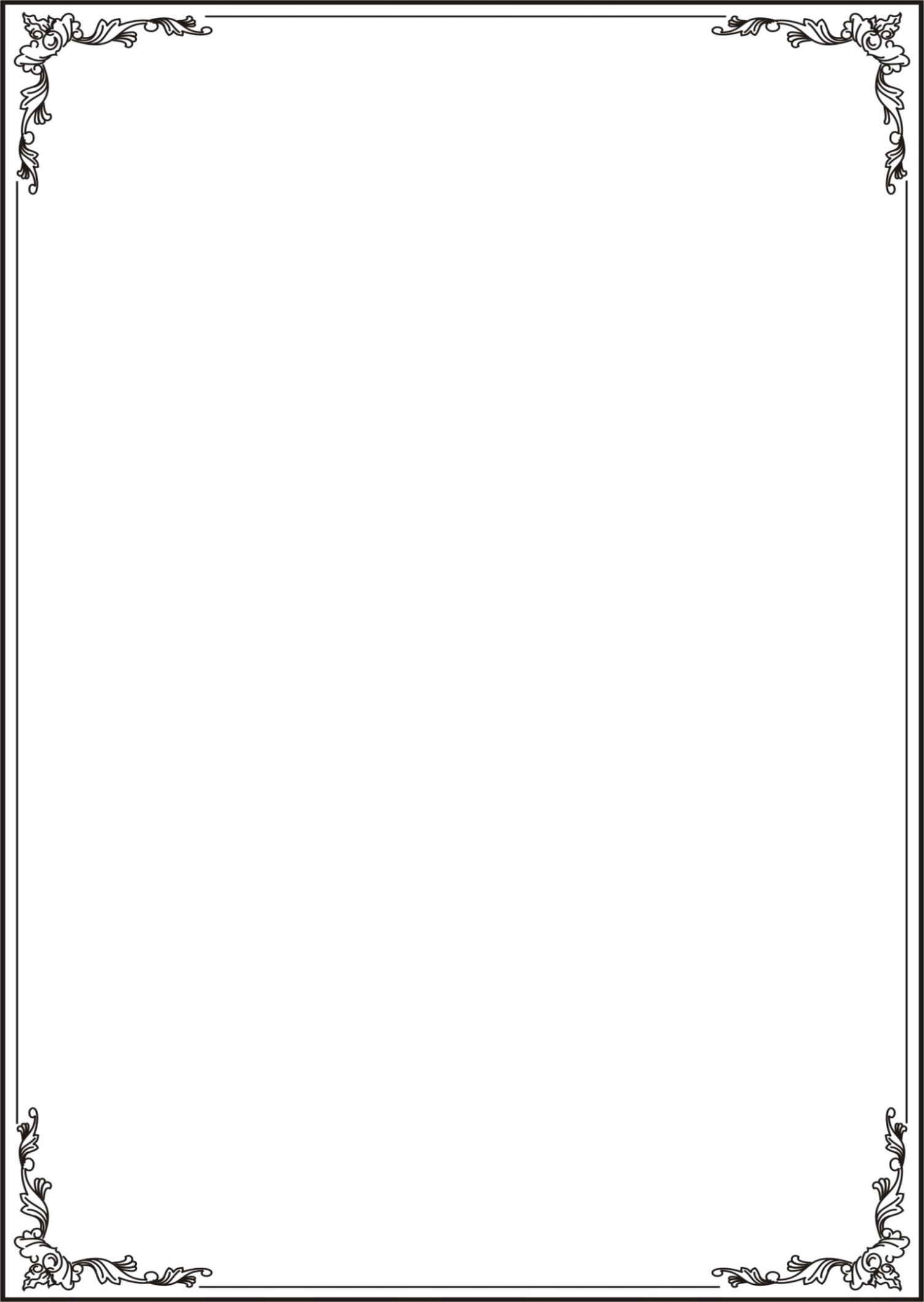 MỤC TIÊU CHẤT LƯỢNGNĂM HỌC 2023 - 2024Năm học 2023 – 2024 Phòng Công tác học sinh, sinh viên cam kết, phấn đấu thực hiện 8 mục tiêu sau:1. 100% HSSV được giáo dục chính trị, tư tưởng; HSSV được cung cấp đầy đủ thông tin về nhà trường sau khi nhập học.2. Thực hiện tốt việc quan tâm, hỗ trợ kịp thời cho HSSV; trên 90% HSSV được đánh giá, xếp loại rèn luyện đạt loại khá trở lên.3. Tổ chức tốt các hoạt động văn hoá văn nghệ, thể dục thể thao cho HSSV; tổ chức được ít nhất 2 đoàn hoạt động ngoại khoá cho HSSV; 1000 lượt HSSV được tham gia các hoạt động ngoại khóa.4. Tổ chức tốt phong trào khởi nghiệp, đổi mới sáng tạo trong HSSV; có ý tưởng/dự án khởi nghiệp được doanh nghiệp, cơ sở sản xuất đầu tư.5. Ban cố vấn, hỗ trợ học sinh, sinh viên hỗ trợ HSSV học tập nhằm giảm tỷ lệ bỏ học dưới 20%/khóa.6. Quản lý và thực hiện tốt chế độ chính sách cho học sinh, sinh viên.7. 100% HSSV được khám sức khỏe đầu vào và thực hiện tốt công tác khám sức khỏe định kỳ cho cán bộ, viên chức và người lao động; công tác y tế học đường được thực hiện tốt; công tác xây dựng kế hoạch phòng chống dịch Covid-19 kịp thời.8. 100% cán bộ, viên chức trong Phòng đạt lao động tiên tiến; trong đó có 01 cán bộ, viên chức đạt Chiến sĩ thi đua cơ sở; Phòng hoàn thành xuất sắc nhiệm vụ.KẾ HOẠCH THỰC HIỆN MỤC TIÊU CHẤT LƯỢNG SỐ 01Nội dung mục tiêu:100% HSSV được giáo dục chính trị, tư tưởng; HSSV được cung cấp đầy đủ thông tin về nhà trường sau khi nhập học.Chữ viết tắt:	HSSV : Học sinh, sinh viên;KẾ HOẠCH THỰC HIỆN MỤC TIÊU CHẤT LƯỢNG SỐ 02Nội dung mục tiêu: Quan tâm, hỗ trợ kịp thời cho HSSV; trên 90% HSSV được đánh giá, xếp loại rèn luyện đạt loại khá trở lên;Chữ viết tắt:	HSSV : Học sinh, sinh viên;KẾ HOẠCH THỰC HIỆN MỤC TIÊU CHẤT LƯỢNG SỐ 03Nội dung mục tiêu: Tổ chức tốt các hoạt động văn hoá văn nghệ, thể dục thể thao cho HSSV; tổ chức được 2 đoàn hoạt động ngoại khoá cho HSSV; 1000 lượt HSSV được tham gia các hoạt động ngoại khóa.Chữ viết tắt:	HSSV : Học sinh, sinh viên;KẾ HOẠCH THỰC HIỆN MỤC TIÊU CHẤT LƯỢNG SỐ 04Nội dung mục tiêu: Tổ chức tốt phong trào khởi nghiệp, đổi mới sáng tạo trong HSSV; có ý tưởng/dự án khởi nghiệp được doanh nghiệp, cơ sở sản xuất đầu tư.Chữ viết tắt:	 CTHSSV : Công tác học sinh, sinh viên; HSSV : Học sinh, sinh viên. KẾ HOẠCH THỰC HIỆN MỤC TIÊU CHẤT LƯỢNG SỐ 05Nội dung mục tiêu: Ban cố vấn, hỗ trợ học sinh, sinh viên hỗ trợ HSSV học tập nhằm giảm tỷ lệ bỏ học dưới 20%/khóaChữ viết tắt:	 CTHSSV : Công tác học sinh, sinh viên; HSSV : Học sinh, sinh viên. KẾ HOẠCH THỰC HIỆN MỤC TIÊU CHẤT LƯỢNG SỐ 06Nội dung mục tiêu: Quản lý và thực hiện tốt chế độ chính sách cho học sinh, sinh viên.Chữ viết tắt:	HSSV : Học sinh, sinh viên.KẾ HOẠCH THỰC HIỆN MỤC TIÊU CHẤT LƯỢNG SỐ 07Nội dung mục tiêu:100% HSSV được khám sức khỏe đầu vào; công tác y tế học đường được thực hiện tốt; công tác xây dựng kế hoạch phòng chống dịch Covid-19 kịp thời.Chữ viết tắt:	HSSV : Học sinh, sinh viên;KẾ HOẠCH THỰC HIỆN MỤC TIÊU CHẤT LƯỢNG SỐ 08Nội dung mục tiêu:100% cán bộ, viên chức trong Phòng đạt Lao động tiên tiến; trong đó có 01 cán bộ, viên chức đạt Chiến sĩ thi đua cơ sở; Phòng hoàn thành xuất sắc nhiệm vụ.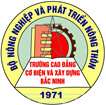 TRƯỜNG CAO ĐẲNG CƠ ĐIỆN VÀ XÂY DỰNG BẮC NINHPHÒNG CÔNG TÁC HỌC SINH, SINH VIÊN	Địa chỉ: Số 188 Nguyễn Đăng Đạo, phường Đại Phúc, TP BN	ĐT: 02223855308  Email:phongcthssv.cdxd@gmail.com	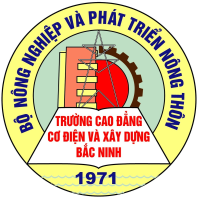 TRƯỜNG CAO ĐẲNG CƠ ĐIỆN & XÂY DỰNG BẮC NINHPHÒNG CÔNG TÁC HỌC SINH, SINH VIÊNNĂM HỌC: 2023-2024Mã hoá: CTHSSV/KHMT/01TRƯỜNG CAO ĐẲNG CƠ ĐIỆN & XÂY DỰNG BẮC NINHPHÒNG CÔNG TÁC HỌC SINH, SINH VIÊNNĂM HỌC: 2023-2024Lần ban hành: 01TRƯỜNG CAO ĐẲNG CƠ ĐIỆN & XÂY DỰNG BẮC NINHPHÒNG CÔNG TÁC HỌC SINH, SINH VIÊNNĂM HỌC: 2023-2024Hiệu lực từ ngày:01/9/2023TRƯỜNG CAO ĐẲNG CƠ ĐIỆN & XÂY DỰNG BẮC NINHPHÒNG CÔNG TÁC HỌC SINH, SINH VIÊNNĂM HỌC: 2023-2024Tổng số trang: 02	SttNội dung công việcThời gian hoàn thànhNgười/Đơn vịthực hiệnNgười/Đơn vịphối hợpHồ sơ/Kết quả1Xây dựng kế hoạch giáo dục chính trị tư tưởng cho HSSV30/8/2023Vũ Văn MinhCác bộ phậnKế hoạch giáo dục chính trị tư tưởng cho HSSV2Xây dựng kế hoạch giáo dục đầu khóa học cho HSSVĐầu khóa họcPhòng Đào tạo và HTQTCác bộ phậnKế hoạch giáo dục đầu khóa học cho HSSV3Rà soát, cập nhật sổ tay HSSV và đăng trên trang thông tin điện tử nhà trường30/10/2023Vũ Văn MinhPhòng TCHCTrang thông tin điện tử nhà trường có đăng Sổ tay HSSV4Tổ chức hội nghị tiếp xúc Lãnh đạo nhà trường và Đại diện HSSVHàng quýPhòng CTHSSVCác bộ phậnThông báo kết luận cuộc họp5Tổ chức chào cờ đầu thángHàng thángPhòng CTHSSVCác bộ phậnKế hoạch chào cơ; Hình ảnhChữ  kýNgười soạn thảoNgười kiểm tra/Theo dõi thực hiệnNgười phê duyệtChữ  kýHọ và  tênVũ Tuấn DũngĐỗ Văn ĐínhVũ Văn MinhChức danhCán bộPhó Trưởng PhòngTrưởng phòngTRƯỜNG CAO ĐẲNG CƠ ĐIỆN & XÂY DỰNG BẮC NINHPHÒNG CÔNG TÁC HỌC SINH, SINH VIÊNNĂM HỌC: 2023-2024Mã hoá: CTHSSV/KHMT/02TRƯỜNG CAO ĐẲNG CƠ ĐIỆN & XÂY DỰNG BẮC NINHPHÒNG CÔNG TÁC HỌC SINH, SINH VIÊNNĂM HỌC: 2023-2024Lần ban hành: 01TRƯỜNG CAO ĐẲNG CƠ ĐIỆN & XÂY DỰNG BẮC NINHPHÒNG CÔNG TÁC HỌC SINH, SINH VIÊNNĂM HỌC: 2023-2024Hiệu lực từ ngày:01/9/2023TRƯỜNG CAO ĐẲNG CƠ ĐIỆN & XÂY DỰNG BẮC NINHPHÒNG CÔNG TÁC HỌC SINH, SINH VIÊNNĂM HỌC: 2023-2024Tổng số trang: 02	SttNội dung công việcThời gian hoàn thànhNgười/Đơn vịthực hiệnNgười/Đơn vịphối hợpHồ sơ/Kết quả1Xây dựng kế hoạch tiếp xúc giữa Ban lãnh đạo và Đại diện HSSV định kỳ hàng tháng.Hàng thángPhòng CTHSSVCác bộ phậnKế hoạch tiếp xúc giữa Ban lãnh đạo và Đại diện HSSV hàng tháng;2 Ban cố vấn, hỗ trợ học sinh, sinh viên hoạt động hiệu quả, hỗ trợ HSSV kịp thời.Thường xuyênBan cố vấn, hỗ trợ học sinh, sinh viênCác bộ phậnBáo cáo của Ban hàng tháng, phản hồi của HSSV3Tổ chức kiểm tra nề nếp học tập của HSSV thường xuyên.Thường xuyênPhòng CTHSSVCác khoa, Giảng viênBảng phân công nhiệm vụ Phòng CTHSSV trong đó có cử cán bộ đi kiểm tra nề nếp học tập của HSSV.4Tổ chức đánh giá xếp loại rèn luyện HSSV từng kỳ học, năm học .Theo học kỳ, năm họcPhòng CTHSSVGVQLLQuyết định công nhận kết quả rèn luyện của HSSV kỳ học, năm học.5- Tổ chức các cuộc họp xét kỷ luật HSSV vi phạm (nếu có)Phòng CTHSSVCác khoa, GVQLL- Quyết định kỷ luật HSSV vi phạm kỷ luậtChữ  kýNgười soạn thảoNgười kiểm tra/Theo dõi thực hiệnNgười phê duyệtChữ  kýHọ và  tênVũ Tuấn DũngĐỗ Văn ĐínhVũ Văn MinhChức danhCán bộPhó Trưởng PhòngTrưởng phòngTRƯỜNG CAO ĐẲNG CƠ ĐIỆN & XÂY DỰNG BẮC NINHPHÒNG CÔNG TÁC HỌC SINH, SINH VIÊNNĂM HỌC: 2023-2024Mã hoá: CTHSSV/KHMT/03TRƯỜNG CAO ĐẲNG CƠ ĐIỆN & XÂY DỰNG BẮC NINHPHÒNG CÔNG TÁC HỌC SINH, SINH VIÊNNĂM HỌC: 2023-2024Lần ban hành: 01TRƯỜNG CAO ĐẲNG CƠ ĐIỆN & XÂY DỰNG BẮC NINHPHÒNG CÔNG TÁC HỌC SINH, SINH VIÊNNĂM HỌC: 2023-2024Hiệu lực từ ngày:01/9/2023TRƯỜNG CAO ĐẲNG CƠ ĐIỆN & XÂY DỰNG BẮC NINHPHÒNG CÔNG TÁC HỌC SINH, SINH VIÊNNĂM HỌC: 2023-2024Tổng số trang: 02	SttNội dung công việcThời gian hoàn thànhNgười/Đơn vịthực hiệnNgười/Đơn vịphối hợpHồ sơ/Kết quả1Xây dựng kế hoạch tổ chức văn hoá  văn nghệ, thể dục, thể thao cho HSSV ;Nhân kỷ niệm các ngày lễ trong nămĐoàn thanh niên, Hội sinh viênPhòng CTHSSVCác kế hoạch tổ chức ; Các quyết định khen thưởng HSSV có thành tích trong hoạt động phong trào. Hình ảnh.2Tổ chức các hoạt động ngoại khóa tại nhà trường như các trò chơi dân gian, tìm hiểu luật giao thông, lái xe an toàn, giáo dục pháp luật, giáo dục sức khỏe, giới tính, sinh sản vị thành niên.31/08/2024Phòng CTHSSVĐoàn thanh niên, Hội sinh viênCác kế hoạch tổ chức ; Các báo cáo, hình ảnh.3Tuyên truyền cho HSSV về lợi ích của các hoạt động ngoại khóa, Xây dựng kế hoạch hoạt động ngoại khoá năm học 2022-2023.Năm học 2023-2024Phòng CTHSSVCác bộ phậnKế hoạch ngoại khóa4Thông báo, triển khai và tuyên truyền đến HSSV Năm học 2023-2024Phòng CTHSSVCác bộ phận5Tổng hợp danh sách HSSV đăng kýNăm học 2023-2024Phòng CTHSSVCác bộ phậnDanh sách HSSV tham gia6Quyết định thành lập đoànNăm học 2023-2024Phòng CTHSSVCác bộ phận- Quyết định thành lập Đoàn7Hợp đồng xe đưa đónNăm học 2023-2024Phòng CTHSSVCác bộ phậnHợp đồng8Tổ chức thực hiện hoạt độngNăm học 2023-2024Phòng CTHSSVCác bộ phận- Quyết định trao chứng nhận.9Báo cáo tổng hợp, trao chứng nhận hoạt động ngoại khóa.Năm học 2023-2024Phòng CTHSSVCác bộ phậnChữ  kýNgười soạn thảoNgười kiểm tra/Theo dõi thực hiệnNgười phê duyệtChữ  kýHọ và  tênVũ Tuấn DũngĐỗ Văn ĐínhVũ Văn MinhChức danhCán bộPhó Trưởng PhòngTrưởng phòngTRƯỜNG CAO ĐẲNG CƠ ĐIỆN & XÂY DỰNG BẮC NINHPHÒNG CÔNG TÁC HỌC SINH, SINH VIÊNNĂM HỌC: 2023-2024Mã hoá: CTHSSV/KHMT/04TRƯỜNG CAO ĐẲNG CƠ ĐIỆN & XÂY DỰNG BẮC NINHPHÒNG CÔNG TÁC HỌC SINH, SINH VIÊNNĂM HỌC: 2023-2024Lần ban hành: 01TRƯỜNG CAO ĐẲNG CƠ ĐIỆN & XÂY DỰNG BẮC NINHPHÒNG CÔNG TÁC HỌC SINH, SINH VIÊNNĂM HỌC: 2023-2024Hiệu lực từ ngày:01/9/2023TRƯỜNG CAO ĐẲNG CƠ ĐIỆN & XÂY DỰNG BẮC NINHPHÒNG CÔNG TÁC HỌC SINH, SINH VIÊNNĂM HỌC: 2023-2024Tổng số trang: 02	SttNội dung công việcThời gian hoàn thànhNgười/Đơn vịthực hiệnNgười/Đơn vịphối hợpHồ sơ/Kết quả1Xây dựng kế hoạch tổ chức Cuộc thi ý tưởng khởi nghiệp HSSV.Tháng 3/2024Phòng CTHSSVCác Khoa chuyên mônCác kế hoạch tổ chức ; Các quyết định HSSV đạt giải. Hình ảnh.2Xây dựng kế hoạch tham gia Cuộc thi KNĐMST tỉnh Bắc Ninh năm 2024.Tháng 8/2024Phòng CTHSSVCác Khoa chuyên mônCác kế hoạch tổ chức ; Các hồ sơ tham dự cuộc thi. Hình ảnh.3Tuyên truyền cho HSSV về phong trào khởi nghiệp, đổi mới sáng tạo.Năm học 2023-2024Phòng CTHSSVCác bộ phậnCác Kế hoạch cuộc thi ; các bài viết trên trng website của Trường4Làm việc với các doanh nghiệp, các tổ chức về việc kết nối, đầu tư cho các dự án/ý tưởng của HSSVNăm học 2023-2024Phòng CTHSSVTrung tâm SXDVĐSCác Kế hoạch làm việc ; các cam kết.Chữ  kýNgười soạn thảoNgười kiểm tra/Theo dõi thực hiệnNgười phê duyệtChữ  kýHọ và  tênVũ Tuấn DũngĐỗ Văn ĐínhVũ Văn MinhChức danhCán bộPhó Trưởng PhòngTrưởng phòngTRƯỜNG CAO ĐẲNG CƠ ĐIỆN & XÂY DỰNG BẮC NINHPHÒNG CÔNG TÁC HỌC SINH, SINH VIÊNNĂM HỌC: 2023-2024Mã hoá: CTHSSV/KHMT/05TRƯỜNG CAO ĐẲNG CƠ ĐIỆN & XÂY DỰNG BẮC NINHPHÒNG CÔNG TÁC HỌC SINH, SINH VIÊNNĂM HỌC: 2023-2024Lần ban hành: 01TRƯỜNG CAO ĐẲNG CƠ ĐIỆN & XÂY DỰNG BẮC NINHPHÒNG CÔNG TÁC HỌC SINH, SINH VIÊNNĂM HỌC: 2023-2024Hiệu lực từ ngày:01/9/2023TRƯỜNG CAO ĐẲNG CƠ ĐIỆN & XÂY DỰNG BẮC NINHPHÒNG CÔNG TÁC HỌC SINH, SINH VIÊNNĂM HỌC: 2023-2024Tổng số trang: 01	SttNội dung công việcThời gian hoàn thànhNgười/Đơn vịthực hiệnNgười/Đơn vịphối hợpHồ sơ/Kết quả1Ban cố vấn, hỗ trợ học sinh, sinh viên thực hiện hỗ trợ HSSV khi có yêu cầu của HSSV, chủ động quan tâm đến những khó khăn trong học tập của HSSVThường xuyênBan cố vấn, hỗ trợ học sinh, sinh viênCác bộ phậnBáo cáo kết quả hàng quý2Tổ chức sinh hoạt lớp hàng tháng để hỗ trợ HSSV Hàng thángGiáo viên QLLCác bộ phậnBiên bản họp lớp hàng tháng.Chữ  kýChữ  kýNgười soạn thảoNgười kiểm tra/Theo dõi thực hiệnNgười phê duyệtNgười phê duyệtChữ  kýChữ  kýHọ và  tênHọ và  tênVũ Tuấn DũngĐỗ Văn ĐínhVũ Văn MinhVũ Văn MinhChức danhChức danhCán bộPhó Trưởng PhòngTrưởng phòngTrưởng phòngTRƯỜNG CAO ĐẲNG CƠ ĐIỆN & XÂY DỰNG BẮC NINHPHÒNG CÔNG TÁC HỌC SINH, SINH VIÊNNĂM HỌC: 2023-2024TRƯỜNG CAO ĐẲNG CƠ ĐIỆN & XÂY DỰNG BẮC NINHPHÒNG CÔNG TÁC HỌC SINH, SINH VIÊNNĂM HỌC: 2023-2024TRƯỜNG CAO ĐẲNG CƠ ĐIỆN & XÂY DỰNG BẮC NINHPHÒNG CÔNG TÁC HỌC SINH, SINH VIÊNNĂM HỌC: 2023-2024TRƯỜNG CAO ĐẲNG CƠ ĐIỆN & XÂY DỰNG BẮC NINHPHÒNG CÔNG TÁC HỌC SINH, SINH VIÊNNĂM HỌC: 2023-2024Mã hoá: CTHSSV/KHMT/06TRƯỜNG CAO ĐẲNG CƠ ĐIỆN & XÂY DỰNG BẮC NINHPHÒNG CÔNG TÁC HỌC SINH, SINH VIÊNNĂM HỌC: 2023-2024TRƯỜNG CAO ĐẲNG CƠ ĐIỆN & XÂY DỰNG BẮC NINHPHÒNG CÔNG TÁC HỌC SINH, SINH VIÊNNĂM HỌC: 2023-2024TRƯỜNG CAO ĐẲNG CƠ ĐIỆN & XÂY DỰNG BẮC NINHPHÒNG CÔNG TÁC HỌC SINH, SINH VIÊNNĂM HỌC: 2023-2024TRƯỜNG CAO ĐẲNG CƠ ĐIỆN & XÂY DỰNG BẮC NINHPHÒNG CÔNG TÁC HỌC SINH, SINH VIÊNNĂM HỌC: 2023-2024Lần ban hành: 01TRƯỜNG CAO ĐẲNG CƠ ĐIỆN & XÂY DỰNG BẮC NINHPHÒNG CÔNG TÁC HỌC SINH, SINH VIÊNNĂM HỌC: 2023-2024TRƯỜNG CAO ĐẲNG CƠ ĐIỆN & XÂY DỰNG BẮC NINHPHÒNG CÔNG TÁC HỌC SINH, SINH VIÊNNĂM HỌC: 2023-2024TRƯỜNG CAO ĐẲNG CƠ ĐIỆN & XÂY DỰNG BẮC NINHPHÒNG CÔNG TÁC HỌC SINH, SINH VIÊNNĂM HỌC: 2023-2024TRƯỜNG CAO ĐẲNG CƠ ĐIỆN & XÂY DỰNG BẮC NINHPHÒNG CÔNG TÁC HỌC SINH, SINH VIÊNNĂM HỌC: 2023-2024Hiệu lực từ ngày:01/9/2023TRƯỜNG CAO ĐẲNG CƠ ĐIỆN & XÂY DỰNG BẮC NINHPHÒNG CÔNG TÁC HỌC SINH, SINH VIÊNNĂM HỌC: 2023-2024TRƯỜNG CAO ĐẲNG CƠ ĐIỆN & XÂY DỰNG BẮC NINHPHÒNG CÔNG TÁC HỌC SINH, SINH VIÊNNĂM HỌC: 2023-2024TRƯỜNG CAO ĐẲNG CƠ ĐIỆN & XÂY DỰNG BẮC NINHPHÒNG CÔNG TÁC HỌC SINH, SINH VIÊNNĂM HỌC: 2023-2024TRƯỜNG CAO ĐẲNG CƠ ĐIỆN & XÂY DỰNG BẮC NINHPHÒNG CÔNG TÁC HỌC SINH, SINH VIÊNNĂM HỌC: 2023-2024Tổng số trang: 01	SttNội dung công việcThời gian hoàn thànhNgười/Đơn vịthực hiệnNgười/Đơn vịphối hợpHồ sơ/Kết quả1Thông báo ; Hướng dẫn HSSV làm hồ sơ chế độ chính sách30/9/2023Phòng CTHSSVCác bộ phậnThông báo; Hướng dẫn2Tiếp nhận, rà soát Hồ sơ chế độ chính sách của HSSV30/9/2023Phòng CTHSSVCác bộ phậnHồ sơ chế độ chính sách của HSSV được phân loại, đóng bộ khoa học dễ quản lý.3Quyết định thực hiện chế độ chính sách cho HSSV30/9/2023Phòng CTHSSVCác bộ phậnQuyết định công nhận chế độ chính sách của HSSVChữ  kýNgười soạn thảoNgười kiểm tra/Theo dõi thực hiệnNgười phê duyệtChữ  kýHọ và  tênVũ Tuấn DũngĐỗ Văn ĐínhVũ Văn MinhChức danhCán bộPhó Trưởng PhòngTrưởng phòngTRƯỜNG CAO ĐẲNG CƠ ĐIỆN & XÂY DỰNG BẮC NINHPHÒNG CÔNG TÁC HỌC SINH, SINH VIÊNNĂM HỌC: 2023-2024Mã hoá: CTHSSV/KHMT/07TRƯỜNG CAO ĐẲNG CƠ ĐIỆN & XÂY DỰNG BẮC NINHPHÒNG CÔNG TÁC HỌC SINH, SINH VIÊNNĂM HỌC: 2023-2024Lần ban hành: 01TRƯỜNG CAO ĐẲNG CƠ ĐIỆN & XÂY DỰNG BẮC NINHPHÒNG CÔNG TÁC HỌC SINH, SINH VIÊNNĂM HỌC: 2023-2024Hiệu lực từ ngày:01/9/2023TRƯỜNG CAO ĐẲNG CƠ ĐIỆN & XÂY DỰNG BẮC NINHPHÒNG CÔNG TÁC HỌC SINH, SINH VIÊNNĂM HỌC: 2023-2024Tổng số trang: 02	SttNội dung công việcThời gian hoàn thànhNgười/Đơn vịthực hiệnNgười/Đơn vịphối hợpHồ sơ/Kết quả1Xây dựng kế hoạch khám sức khỏe đầu vào cho HSSVTháng 10/2023Phòng CTHSSVCác bộ phận- Kế hoạch khám sức khỏe cho HSSV- Bản thông báo kết quả khám sức khỏe HSSV2Thông báo cho HSSV kế hoạchTháng 10/2023Phòng CTHSSVCác bộ phận- Kế hoạch khám sức khỏe cho HSSV- Bản thông báo kết quả khám sức khỏe HSSV3Tổ chức khám sức khỏeTháng 10/2023Phòng CTHSSVCác bộ phận- Kế hoạch khám sức khỏe cho HSSV- Bản thông báo kết quả khám sức khỏe HSSV4Tổng hợp và ra thông báo kết quả khám sức khỏeTháng 10/2023Phòng CTHSSVCác bộ phận- Kế hoạch khám sức khỏe cho HSSV- Bản thông báo kết quả khám sức khỏe HSSV5Khám bổ sung khi cần thiết.Tháng 10/2023Phòng CTHSSVCác bộ phận- Kế hoạch khám sức khỏe cho HSSV- Bản thông báo kết quả khám sức khỏe HSSV6Cập nhật diễn biến tình hình dịch bệnh Covid-19, xây dựng kế hoạch, phương án phòng chống kịp thời.Thường xuyên trong năm họcPhòng CTHSSVCác bộ phậnKế hoạch, phương án phòng chống dịch Covid-19.Chữ  kýNgười soạn thảoNgười kiểm tra/Theo dõi thực hiệnNgười phê duyệtChữ  kýHọ và  tênVũ Tuấn DũngĐỗ Văn ĐínhVũ Văn MinhChức danhCán bộPhó Trưởng PhòngTrưởng phòngTRƯỜNG CAO ĐẲNG CƠ ĐIỆN & XÂY DỰNG BẮC NINHPHÒNG CÔNG TÁC HỌC SINH, SINH VIÊNNĂM HỌC: 2023-2024Mã hoá: CTHSSV/KHMT/08TRƯỜNG CAO ĐẲNG CƠ ĐIỆN & XÂY DỰNG BẮC NINHPHÒNG CÔNG TÁC HỌC SINH, SINH VIÊNNĂM HỌC: 2023-2024Lần ban hành: 01TRƯỜNG CAO ĐẲNG CƠ ĐIỆN & XÂY DỰNG BẮC NINHPHÒNG CÔNG TÁC HỌC SINH, SINH VIÊNNĂM HỌC: 2023-2024Hiệu lực từ ngày:01/9/2023TRƯỜNG CAO ĐẲNG CƠ ĐIỆN & XÂY DỰNG BẮC NINHPHÒNG CÔNG TÁC HỌC SINH, SINH VIÊNNĂM HỌC: 2023-2024Tổng số trang: 02SttNội dung công việcThời gian hoàn thànhNgười/Đơn vịthực hiệnNgười/Đơn vịphối hợpHồ sơ/Kết quả1Tổng hợp đăng ký thi đua năm học30/09/2023Trưởng phòngCán bộ của PhòngBảng tổng hợp đăng ký thi đua năm học2Triển khai các hoạt động phong trào, hoạt động thi đua năm họcTheo kế hoạch hoạt động phong tràoTrưởng phòngCán bộ của PhòngKết quả tham gia các hoạt động phong trào, thi đua theo từng đợt.3Triển khai các hoạt động nghiên cứu khoa học, học tập bồi dưỡngTheo kế hoạch nghiên cứu khoa họcTrưởng phòngTrưởng phòngĐề tài nghiên cứu được công nhận.4Đôn đốc giám sát thực hiện các hoạt động chuyên môn của phòng đảm bảo chất lượng31/08/2024Trưởng phòngCán bộ của PhòngCông việc đúng tiến độ và chất lượng từ khá trở lên.5Họp đánh giá thi đua năm học30/7/2024Trưởng phòngCán bộ của PhòngBảng tổng hợp thi đua năm học của khoa.Chữ  kýNgười soạn thảoNgười kiểm tra/Theo dõi thực hiệnNgười phê duyệtChữ  kýHọ và  tênVũ Tuấn DũngĐỗ Văn ĐínhVũ Văn MinhChức danhCán bộPhó Trưởng PhòngTrưởng phòng